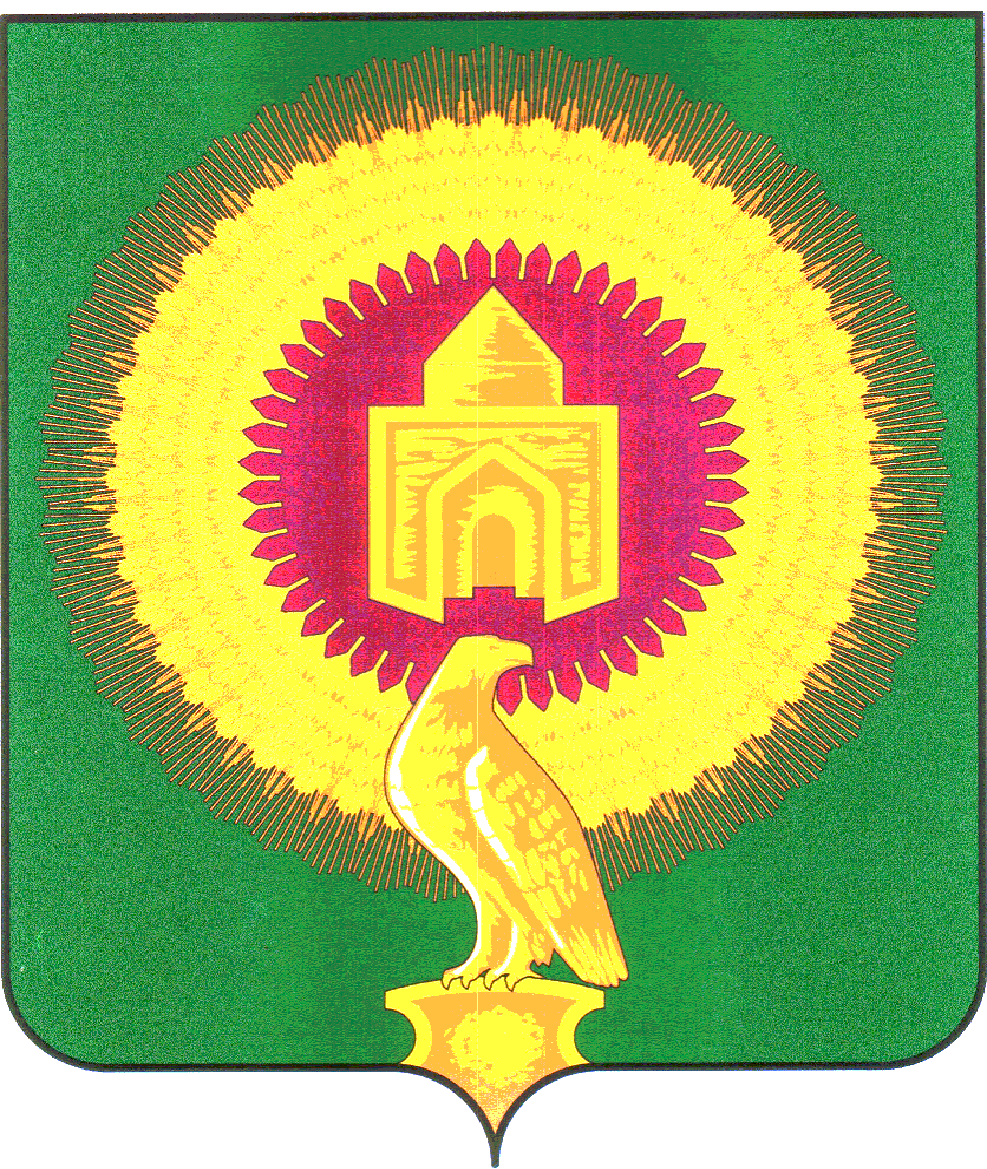 СОВЕТ ДЕПУТАТОВВАРНЕНСКОГО СЕЛЬСКОГО ПОСЕЛЕНИЯ ВАРНЕНСКОГО МУНИЦИПАЛЬНОГО РАЙОНАЧЕЛЯБИНСКОЙ ОБЛАСТИ                                   РЕШЕНИЕот 29 апреля 2019 годас.Варна                                                № 3О назначении публичных слушаний по проекту Решения Совета депутатов Варненскогосельского поселения «Об исполнении бюджета Варненского сельского поселения за 2018 год»       В соответствии со ст.28 Федерального закона № 131-ФЗ от 06.10.2003г. «Об общих принципах организации местного самоуправления в Российской Федерации», Уставом Варненского сельского поселения, Положением   «О порядке организации и проведения публичных слушаний в Варненском сельском поселении» Совет депутатов Варненского сельского поселенияРЕШАЕТ:1.Вынести проект Решения Совета депутатов Варненского сельского поселения «Об исполнении бюджета Варненского сельского поселения за 2018год» на публичные слушания (прилагается).2. Опубликовать (обнародовать) проект Решения Совета депутатов Варненского сельского поселения «Об исполнении бюджета Варненского сельского поселения за 2018 год» в газете «Советское село» и на Информационном стенде администрации Варненского сельского поселения.3. Назначить публичные слушания по обсуждению проекта Решения Совета депутатов Варненского сельского поселения «Об исполнении бюджета Варненского сельского поселения за 2018 год» на 15 мая  2019 года в 10-00 по адресу: с.Варна, ул.Советская, 135 (кабинет Главы ).4. Установить, что замечания и предложения по проекту Решения Совета депутатов Варненского сельского поселения за 2018/ год» принимаются до 14 мая 2019 года по адресу: с.Варна, ул.Советская. 135, приемная Главы Варненского сельского поселения.5. Поручить председателю Совета депутатов Варненского сельского поселения  Студеникиной Л.Ю. , секретарю Совета депутатов Варненского сельского поселения  Ананьевой . осуществить организационно-техническую подготовку публичных слушаний.6.Контроль за выполнением настоящего  Решения оставить за Председателем Совета депутатов Варненского сельского поселения Л.Ю.Студеникиной.Председатель Совета депутатовВарненского сельского поселения                                                       Л.Ю.Студеникина   